XVIII - заседание  4-созыва                 КАРАР                                                    	  	РЕШЕНИЕ      26 апрель 2018 й.                         №89           	     26 апреля 2018 г.О повестке дня восемнадцатого заседания Совета сельского поселения Усть-Табасский сельсовет муниципального района Аскинский район Республики Башкортостан четвертого созываВ соответствии с Регламентом Совета сельского поселения Усть-Табасский сельсовет Совет сельского поселения Усть-Табасский сельсовет муниципального района Аскинский район Республики Башкортостан четвертого созыва р е ш и л:включить в повестку дня восемнадцатого заседания Совета сельского поселения Усть-Табасский сельсовет муниципального района Аскинский район Республики Башкортостан четвертого созыва следующие вопросы:1. Об утверждении Положения о собраниях, митингах, демонстрациях, шествиях и пикетированиях на территории сельского поселения Усть-Табасский сельсовет муниципального района Аскинский район Республики Башкортостан.(докладывает: Шарифисламов Б.Н.– глава сельского поселения Усть-Табасский сельсовет муниципального района Аскинский район Республики Башкортостан)2. Об установлении дополнительных оснований признания безнадежными к взысканию недоимки по местным налогам (в том числе отмененным местным налогам), задолженности по пеням, штрафам по этим налогам, порядка их списания.(докладывает: Шарифисламов Б.Н.– глава сельского поселения Усть-Табасский сельсовет муниципального района Аскинский район Республики Башкортостан)3. О внесении изменений в решение Совета сельского поселения Усть-Табасский сельсовет муниципального района Аскинский район Республики Башкортостан от 20.04. 2010 года №57 «Об утверждении Положения о бюджетном процессе в сельском поселении Усть-Табасский сельсовет муниципального района Аскинский район Республики Башкортостан».(докладывает: Шарифисламов Б.Н.– глава сельского поселения Усть-Табасский сельсовет муниципального района Аскинский район Республики Башкортостан)4. О предложении кандидатуры для зачисления членом участковой избирательной комиссии с правом решающего голоса в состав участковой избирательной комиссии избирательного участка №944.(докладывает: Шарифисламов Б.Н.– глава сельского поселения Усть-Табасский сельсовет муниципального района Аскинский район Республики Башкортостан)5. О предложении кандидатуры для зачисления членом участковой избирательной комиссии с правом решающего голоса в резерв состава участковой избирательной комиссии избирательного участка №944.(докладывает: Шарифисламов Б.Н.– глава сельского поселения Усть-Табасский сельсовет муниципального района Аскинский район Республики Башкортостан)6. О публичных слушаниях по проекту решения Совета сельского поселения Усть-Табасский сельсовет муниципального района Аскинский район Республики Башкортостан «Об утверждении отчета об исполнении бюджета сельского поселения Усть-Табасский сельсовет муниципального района Аскинский район Республики Башкортостан за 2017 год».(докладывает: Шарифисламов Б.Н.– глава сельского поселения Усть-Табасский сельсовет муниципального района Аскинский район Республики Башкортостан)Глава сельского поселения Усть-Табасский сельсовет   муниципального районаАскинский районРеспублики Башкортостан						Б.Н. ШарифисламовБАШҠОРТОСТАН РЕСПУБЛИКАҺЫАСҠЫН  РАЙОНЫМУНИЦИПАЛЬ РАЙОНЫНЫҢТАБАҪКЫ−ТАМАҠАУЫЛ СОВЕТЫАУЫЛ  БИЛӘМӘҺЕ СОВЕТЫ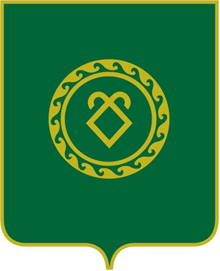 СОВЕТСЕЛЬСКОГО ПОСЕЛЕНИЯУСТЬ-ТАБАССКИЙ СЕЛЬСОВЕТМУНИЦИПАЛЬНОГО РАЙОНААСКИНСКИЙ РАЙОНРЕСПУБЛИКИ  БАШКОРТОСТАН